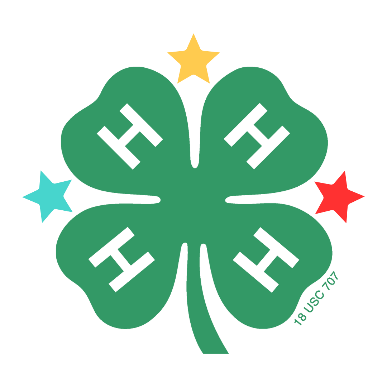 Dear 4-H Youth!Thank you for your interest in sharing your 4-H accomplishments and lessons learned through Ashland County! This is a great opportunity to practice the skill of communicating personal growth achieved throughout the year. This Member Evaluation Form is a way to save and refer to your important experiences. Keep this form as you continue your 4-H journey and submit it with updates for different applications in the future!Dear 4-H Youth!Thank you for your interest in sharing your 4-H accomplishments and lessons learned through Ashland County! This is a great opportunity to practice the skill of communicating personal growth achieved throughout the year. This Member Evaluation Form is a way to save and refer to your important experiences. Keep this form as you continue your 4-H journey and submit it with updates for different applications in the future!To submit a Member Evaluation, you must:To submit a Member Evaluation, you must:To submit a Member Evaluation, you must:To submit a Member Evaluation, you must:Be an active member currently enrolled (through 4-H Online) in the Ashland County 4-H program. Reach out to 2 adults who know you well enough to be references for your application.Send ME materials and complete the ME process based on the guidelines below. Be an active member currently enrolled (through 4-H Online) in the Ashland County 4-H program. Reach out to 2 adults who know you well enough to be references for your application.Send ME materials and complete the ME process based on the guidelines below. Be an active member currently enrolled (through 4-H Online) in the Ashland County 4-H program. Reach out to 2 adults who know you well enough to be references for your application.Send ME materials and complete the ME process based on the guidelines below. Be an active member currently enrolled (through 4-H Online) in the Ashland County 4-H program. Reach out to 2 adults who know you well enough to be references for your application.Send ME materials and complete the ME process based on the guidelines below. WHEN do the ME forms need to be submitted by?Member Evaluation (ME) application materials are due by: October 13, 2023 at 4PMMember Evaluation (ME) application materials are due by: October 13, 2023 at 4PMMember Evaluation (ME) application materials are due by: October 13, 2023 at 4PMWHAT do the ME forms/materials include?There are 2 parts to the ME materials:The ME Form (this document, finished and sent by the youth applicant) – pgs. 2-52 adult references submit Reference Forms (if applicant desires funding) – pgs. 6-7There are 2 parts to the ME materials:The ME Form (this document, finished and sent by the youth applicant) – pgs. 2-52 adult references submit Reference Forms (if applicant desires funding) – pgs. 6-7There are 2 parts to the ME materials:The ME Form (this document, finished and sent by the youth applicant) – pgs. 2-52 adult references submit Reference Forms (if applicant desires funding) – pgs. 6-7HOW can I submit the ME form?Choose any of these ways to submit ME materials:Choose any of these ways to submit ME materials:Choose any of these ways to submit ME materials:HOW can I submit the ME form?Complete them online, then emailPrint, fill by hand, scan, emailComplete them online, then emailPrint, fill by hand, scan, email3. Print, fill by hand, drop-off at office4. Do a virtual form if preferredWHOM do the ME materials need to be sent to?If you choose to email ME materials, send them to 4-H Youth Development Educator Kate Wallner at kate.wallner@wisc.edu. If you have any questions, please call 715-208-0664.If you choose to email ME materials, send them to 4-H Youth Development Educator Kate Wallner at kate.wallner@wisc.edu. If you have any questions, please call 715-208-0664.If you choose to email ME materials, send them to 4-H Youth Development Educator Kate Wallner at kate.wallner@wisc.edu. If you have any questions, please call 715-208-0664.WHERE do the ME materials need to be submitted?If you submit materials in-person, bring them to the University of WI-Madison Extension Ashland County Office @ 201 W. Main Street, Courthouse Room 107, Ashland, WI 54806If you submit materials in-person, bring them to the University of WI-Madison Extension Ashland County Office @ 201 W. Main Street, Courthouse Room 107, Ashland, WI 54806If you submit materials in-person, bring them to the University of WI-Madison Extension Ashland County Office @ 201 W. Main Street, Courthouse Room 107, Ashland, WI 54806After ME materials are in, what happens next?Applicants will be interviewed by a small panel after the due date of the materials. Interviews will be scheduled with applicants over the phone for mid to late October in-person or via Zoom. Interviews will take a maximum of 30 minutes each. Applicants will be interviewed by a small panel after the due date of the materials. Interviews will be scheduled with applicants over the phone for mid to late October in-person or via Zoom. Interviews will take a maximum of 30 minutes each. Applicants will be interviewed by a small panel after the due date of the materials. Interviews will be scheduled with applicants over the phone for mid to late October in-person or via Zoom. Interviews will take a maximum of 30 minutes each. REFERENCE FORMSubmit completed materials to Ashland County 4-H Educator by due date: October 13, 2023 at 4 PMREFERENCE FORMSubmit completed materials to Ashland County 4-H Educator by due date: October 13, 2023 at 4 PMREFERENCE FORMSubmit completed materials to Ashland County 4-H Educator by due date: October 13, 2023 at 4 PMREFERENCE FORMSubmit completed materials to Ashland County 4-H Educator by due date: October 13, 2023 at 4 PMREFERENCE FORMSubmit completed materials to Ashland County 4-H Educator by due date: October 13, 2023 at 4 PMREFERENCE FORMSubmit completed materials to Ashland County 4-H Educator by due date: October 13, 2023 at 4 PMREFERENCE FORMSubmit completed materials to Ashland County 4-H Educator by due date: October 13, 2023 at 4 PMREFERENCE FORMSubmit completed materials to Ashland County 4-H Educator by due date: October 13, 2023 at 4 PMREFERENCE FORMSubmit completed materials to Ashland County 4-H Educator by due date: October 13, 2023 at 4 PMREFERENCE FORMSubmit completed materials to Ashland County 4-H Educator by due date: October 13, 2023 at 4 PMSECTION A: General InformationSECTION A: General InformationSECTION A: General InformationSECTION A: General InformationSECTION A: General InformationSECTION A: General InformationSECTION A: General InformationSECTION A: General InformationSECTION A: General InformationSECTION A: General InformationReference Name & Surname:Reference Name & Surname:Reference Name & Surname:Reference Name & Surname:Reference Name & Surname:Reference Name & Surname:Reference Name & Surname:Reference Name & Surname:Reference Name & Surname:Reference Name & Surname:Reference Contact Information (Phone & Email):Reference Contact Information (Phone & Email):Reference Contact Information (Phone & Email):Reference Contact Information (Phone & Email):Reference Contact Information (Phone & Email):Reference Contact Information (Phone & Email):Reference Contact Information (Phone & Email):Reference Contact Information (Phone & Email):Reference Contact Information (Phone & Email):Reference Contact Information (Phone & Email):Name of Applicant:Name of Applicant:Name of Applicant:Name of Applicant:Name of Applicant:Name of Applicant:Relation to Applicant:Relation to Applicant:Relation to Applicant:Relation to Applicant:SECTION B: Applicant ImpressionSECTION B: Applicant ImpressionSECTION B: Applicant ImpressionSECTION B: Applicant ImpressionSECTION B: Applicant ImpressionSECTION B: Applicant ImpressionSECTION B: Applicant ImpressionSECTION B: Applicant ImpressionSECTION B: Applicant ImpressionSECTION B: Applicant ImpressionPlease assess the following qualities of the applicant:Please assess the following qualities of the applicant:Please assess the following qualities of the applicant:Please assess the following qualities of the applicant:Please assess the following qualities of the applicant:Please assess the following qualities of the applicant:Please assess the following qualities of the applicant:Please assess the following qualities of the applicant:Please assess the following qualities of the applicant:Please assess the following qualities of the applicant:Cooperation:Cooperation:Average ___Average ___Good ___Excellent ___Personality:Personality:Average ___Average ___Good ___Excellent ___Leadership:Leadership:Average ___Average ___Good ___Excellent ___Additional comments: Your perspective will aid the scholarship committee in their decision making. If desired, you may include further comments or documents regarding the applicant. Your contribution is greatly appreciated!Additional comments: Your perspective will aid the scholarship committee in their decision making. If desired, you may include further comments or documents regarding the applicant. Your contribution is greatly appreciated!Additional comments: Your perspective will aid the scholarship committee in their decision making. If desired, you may include further comments or documents regarding the applicant. Your contribution is greatly appreciated!Additional comments: Your perspective will aid the scholarship committee in their decision making. If desired, you may include further comments or documents regarding the applicant. Your contribution is greatly appreciated!Additional comments: Your perspective will aid the scholarship committee in their decision making. If desired, you may include further comments or documents regarding the applicant. Your contribution is greatly appreciated!Additional comments: Your perspective will aid the scholarship committee in their decision making. If desired, you may include further comments or documents regarding the applicant. Your contribution is greatly appreciated!Additional comments: Your perspective will aid the scholarship committee in their decision making. If desired, you may include further comments or documents regarding the applicant. Your contribution is greatly appreciated!Additional comments: Your perspective will aid the scholarship committee in their decision making. If desired, you may include further comments or documents regarding the applicant. Your contribution is greatly appreciated!Additional comments: Your perspective will aid the scholarship committee in their decision making. If desired, you may include further comments or documents regarding the applicant. Your contribution is greatly appreciated!Additional comments: Your perspective will aid the scholarship committee in their decision making. If desired, you may include further comments or documents regarding the applicant. Your contribution is greatly appreciated!SECTION C: Reference SignatureSECTION C: Reference SignatureSECTION C: Reference SignatureSECTION C: Reference SignatureSECTION C: Reference SignatureSECTION C: Reference SignatureSECTION C: Reference SignatureSECTION C: Reference SignatureSECTION C: Reference SignatureSECTION C: Reference Signature“I have completed this form to the best of my ability and will send it directly to the Ashland County 4-H Educator.”Reference Signature								Date“I have completed this form to the best of my ability and will send it directly to the Ashland County 4-H Educator.”Reference Signature								Date“I have completed this form to the best of my ability and will send it directly to the Ashland County 4-H Educator.”Reference Signature								Date“I have completed this form to the best of my ability and will send it directly to the Ashland County 4-H Educator.”Reference Signature								Date“I have completed this form to the best of my ability and will send it directly to the Ashland County 4-H Educator.”Reference Signature								Date“I have completed this form to the best of my ability and will send it directly to the Ashland County 4-H Educator.”Reference Signature								Date“I have completed this form to the best of my ability and will send it directly to the Ashland County 4-H Educator.”Reference Signature								Date“I have completed this form to the best of my ability and will send it directly to the Ashland County 4-H Educator.”Reference Signature								Date“I have completed this form to the best of my ability and will send it directly to the Ashland County 4-H Educator.”Reference Signature								Date“I have completed this form to the best of my ability and will send it directly to the Ashland County 4-H Educator.”Reference Signature								DateThank you for being a reference on behalf of this applicant for the Member Evaluation Process! If you have questions, please call Ashland County Extension at 715-682-7017, or contact the 4-H Youth Development Educator:Thank you for being a reference on behalf of this applicant for the Member Evaluation Process! If you have questions, please call Ashland County Extension at 715-682-7017, or contact the 4-H Youth Development Educator:Thank you for being a reference on behalf of this applicant for the Member Evaluation Process! If you have questions, please call Ashland County Extension at 715-682-7017, or contact the 4-H Youth Development Educator:Thank you for being a reference on behalf of this applicant for the Member Evaluation Process! If you have questions, please call Ashland County Extension at 715-682-7017, or contact the 4-H Youth Development Educator:Thank you for being a reference on behalf of this applicant for the Member Evaluation Process! If you have questions, please call Ashland County Extension at 715-682-7017, or contact the 4-H Youth Development Educator:Thank you for being a reference on behalf of this applicant for the Member Evaluation Process! If you have questions, please call Ashland County Extension at 715-682-7017, or contact the 4-H Youth Development Educator:Thank you for being a reference on behalf of this applicant for the Member Evaluation Process! If you have questions, please call Ashland County Extension at 715-682-7017, or contact the 4-H Youth Development Educator:Thank you for being a reference on behalf of this applicant for the Member Evaluation Process! If you have questions, please call Ashland County Extension at 715-682-7017, or contact the 4-H Youth Development Educator:Thank you for being a reference on behalf of this applicant for the Member Evaluation Process! If you have questions, please call Ashland County Extension at 715-682-7017, or contact the 4-H Youth Development Educator:Thank you for being a reference on behalf of this applicant for the Member Evaluation Process! If you have questions, please call Ashland County Extension at 715-682-7017, or contact the 4-H Youth Development Educator:715-208-0664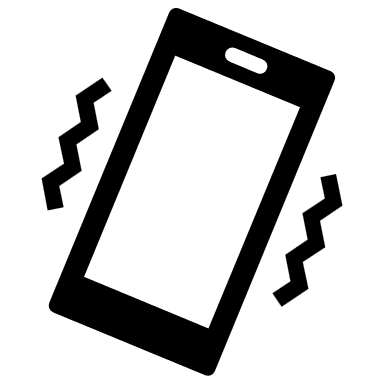 715-208-0664715-208-0664kate.wallner@wisc.edu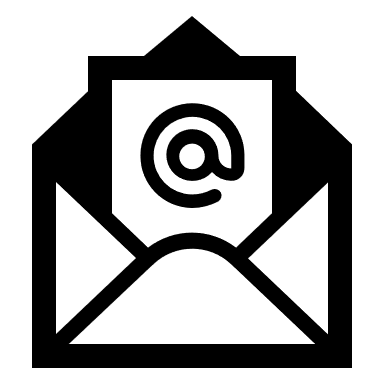 kate.wallner@wisc.edu201 Main St. W, Rm 107,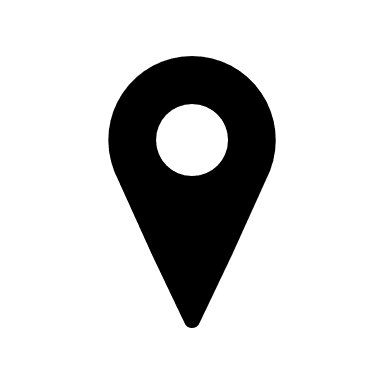 Ashland, WI 54806201 Main St. W, Rm 107,Ashland, WI 54806http://ashland.extension.wisc.edu/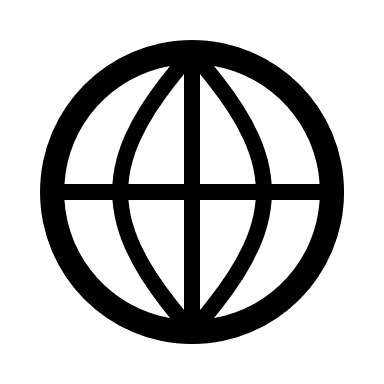 http://ashland.extension.wisc.edu/http://ashland.extension.wisc.edu/